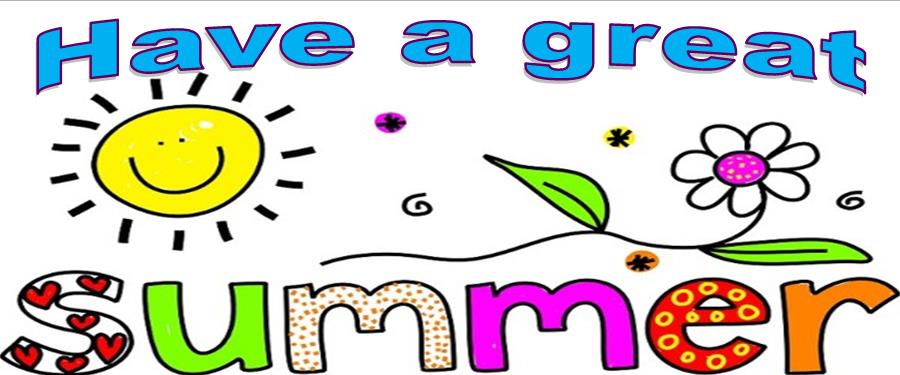 All breakfast choices served with juice, fruit, and milk.  All lunches served with choice of milk – choc. Skim, skim, 1%. Menus are planned to meet the USDA guidelines.  Salad bar available every day. Menu subject to change without notice. Please note:  Because of nationwide disruptions in the food supply chain due to manufacturer and distributor availability, this menu is likely to change with minimal notice. “This institution is an equal opportunity provider.”MondayTuesdayWednesdayThursdayFriday2Breakfast pizza orCereal w/toastQuesadilla pizza, green beans, pineapple, cookie3Mini waffles orCereal w/toastChicken patty, wgr bun, hash brown wedges, carrots, peaches4Yogurt orCereal w/toastChicken nuggets, mashed potatoes w/gravy, breadsticks, corn, pears5French toast sticks w/sausage patties orCereal w/toastChicken pasta supreme, wgr bun, peas, carrots, mandarin oranges6Long John orCereal w/toastCheese pizza, green beans, applesauce, teddy grahams9Breakfast pizza orCereal w/toastHot dog on a bun, French fries, baked beans, pears10Mini French toast orCereal w/toastSloppy Joe, wgr bun, curly fries, broccoli, cantaloupe11Yogurt orCereal w/toastPizza, green beans, pineapple, rice crispie bar12French toast w/sausage patty orCereal w/toastTaco salad, tortilla chips, refried beans, oranges13Mini doughnut orCereal w/toastSub sandwich, chicken noodle soup, apple, cookie16Breakfast pizza orCereal w/toastSpaghetti w/meat sauce, garlic toast, peaches17Breakfast & LunchCooks choice18Breakfast & LunchCooks choice19Breakfast & LunchCooks choice20Breakfast Cooks choice11:00 PICNICHamburger, wgr bun, potato salad, macaroni salad, baked beans, chips, watermelon